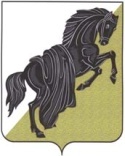 Комиссия по инженерно-техническим инфраструктурам и инвестиционной политикеСобрания депутатов Каслинского муниципального районапятого созываР Е Ш Е Н И Еот «11» ноября 2015 года № 4								г. КаслиОб организации управления коммунальным хозяйствомв поселениях Каслинскогомуниципального районаРассмотрев и обсудив предложения членов Комиссии по инженерно-техническим инфраструктурам и инвестиционной политике Собрания депутатов Каслинского муниципального района пятого созыва, руководствуясь ст.8 Регламента Собрания депутатов Каслинского муниципального района,Комиссия по инженерно-техническим инфраструктурам и инвестиционной политике РЕШАЕТ:Предложить Собранию депутатов Каслинского муниципального района создать рабочую группу для проработки вопроса подготовки законодательной инициативы о перераспределении отдельных вопросов местного значения муниципального района за сельскими поселениями в Каслинском муниципальном районе, а также рассмотреть вопрос о необходимости создания системы управления жилищно-коммунального хозяйства в поселениях Каслинского муниципального района, с привлечением специалистов сферы жилищно-коммунального хозяйства, экономической и юридической служб.Поручить выступить на заседании Собрания депутатов Каслинского муниципального района по вопросу, указанному в пункте 1 настоящего решения, председателю Комиссии по инженерно-техническим инфраструктурам и инвестиционной политике Ласькову В.А.Контроль за исполнением настоящего решения оставляю за собой.Председатель комиссии							               В.А.Ласьков